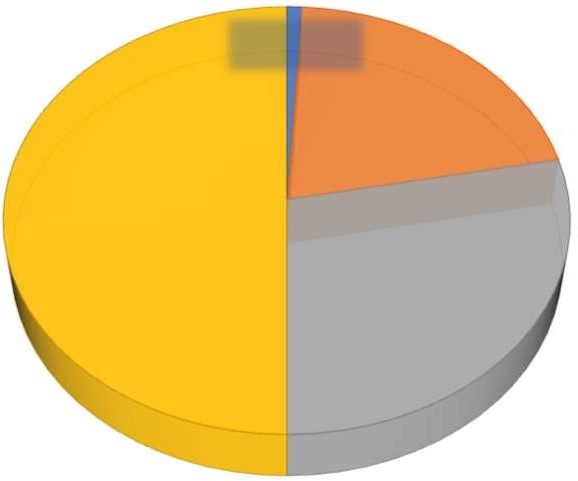 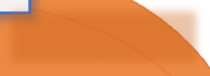 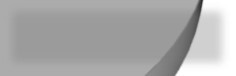 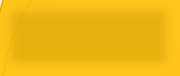 ProcedimientoNúmero%ImporteObras321,80%380.508,32 €Servicios74642%1.629.861,68 €Suministros99656,10%895.393,86 €Total1774100%2.905.763,86 €